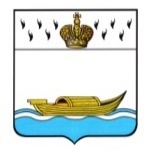 АДМИНИСТРАЦИЯВышневолоцкого городского округаРаспоряжениеот 25.04.2022                                                                                                № 570-рг. Вышний ВолочекОб утверждении  комплекса мер («дорожной карты») по созданию  и функционированию центра цифрового образования «IT- куб» в рамках регионального проекта «Цифровая образовательная среда» национального проекта «Образование» в 2022 году на территории  Вышневолоцкогогородского округаВ соответствии с распоряжением Правительства Тверской области от 18.03.2022 № 232-рп «О мерах по реализации отдельных мероприятий национального проекта «Образование», с целью создания и функционирования центра цифрового образования детей «IT-куб» на территории Вышневолоцкого городского округа:1. Утвердить комплекс мер («дорожную карту») по созданию и функционированию на территории Вышневолоцкого городского округа центра цифрового образования «IT- куб» в рамках Федерального проекта «Цифровая образовательная среда» национального проекта «Образование» в 2022 году на территории Вышневолоцкого городского округа (прилагается).2. Определить Управление образования администрации Вышневолоцкого городского округа координатором, ответственным за создание и функционирование центра цифрового образования «IT- куб».  3. Признать утратившими силу:- распоряжение Администрации Вышневолоцкого городского округа от 17.09.2021 № 1624-р « Об утверждении комплекса мер («дорожной карты»)  в рамках Федерального проекта «Цифровая образовательная среда» национального проекта «Образование» по созданию на территории Вышневолоцкого городского округа центра цифрового образования детей «IT- куб»;- распоряжение Администрации Вышневолоцкого городского округа от 13.01.2022 № 22-р «О внесении изменений в распоряжение Администрации Вышневолоцкого городского округа от 17.09.2021 № 1624-р»4. Контроль за исполнением настоящего распоряжения возложить на Заместителя Главы Администрации Вышневолоцкого городского округа Галкину Е.Л.5. Настоящее распоряжение вступает в силу со дня его принятия, подлежит размещению на официальном сайте муниципального образования Вышневолоцкий городской округ Тверской области в информационно-телекоммуникационной сети «Интернет».Глава                                                                                                      Вышневолоцкого городского округа                                                 Н.П. РощинаПриложение к распоряжению АдминистрацииВышневолоцкого городского округаот 25.04.2022 № 570-рКомплекс мер («дорожная карта») по созданию и функционированию на территории Вышневолоцкого городского округа центра цифрового образования «IT- куб» в рамках Федерального проекта «Цифровая образовательная среда» национального проекта «Образование»  в 2022 году на территории Вышневолоцкого городского округаГлава                                                                                                      Вышневолоцкого городского округа                                                 Н.П. Рощина№ п/пНаименование мероприятияОтветственный исполнительСрок1Утверждение должностного лица, ответственного за создание и функционирование центра цифрового образования «IT-Куб»Управление образования администрации Вышневолоцкого городского округа1 квартал 20222Утверждение концепции по созданию и функционированию центра цифрового образования «IT-Куб» на базе муниципального общеобразовательного бюджетного учреждения «Лицей №15»Управление образования администрации Вышневолоцкого городского округа, муниципальное общеобразовательное бюджетное учреждение «Лицей №15»1 квартал 20223Разработка Положения о деятельности центра цифрового образования «IT –куб»Управление образования администрации Вышневолоцкого городского округа1 квартал 20224 Разработка проекта штатного расписания Центра цифрового образования детей «IT-куб»Управление образования администрации Вышневолоцкого городского округа муниципальное общеобразовательное бюджетное учреждение «Лицей №15»1 квартал 20225Формирование и утверждение  дизайн-проекта и зонирования помещенийУправление образования администрации Вышневолоцкого городского округа, муниципальное общеобразовательное бюджетное учреждение «Лицей №15», проектная организация1 квартал 20226Предварительная калькуляция операционных расходов на функционирование центра цифрового образования «IT-Куб»Управление образования администрации Вышневолоцкого городского округа, муниципальное общеобразовательное бюджетное учреждение «Лицей №15», проектная организация1 квартал 20227Внесение уточнений в бюджет для выполнения ремонтных работУправление образования администрации Вышневолоцкого городского округа, муниципальное общеобразовательное бюджетное учреждение «Лицей №15»Февраль-апрель 20228Объявление закупок, работ, товаров и услугУправление образования администрации Вышневолоцкого городского округа, муниципальное общеобразовательное бюджетное учреждение «Лицей №15»Март-апрель202210Проведение ремонтных работУправление образования администрации Вышневолоцкого городского округа, муниципальное общеобразовательное бюджетное учреждение «Лицей №15»,подрядные организацииМарт-август 202211Утверждение штатного расписания центра цифрового образования детей «IT-куб»Управление образования администрации Вышневолоцкого городского округа, муниципальное общеобразовательное бюджетное учреждение «Лицей №15»Не позднее 25 августа 202212Повышение квалификации (профмастерства) сотрудников центра цифрового образования «IT-куб» и педагоговУправление образования администрации Вышневолоцкого городского округа В течение  202213Приведение площадок в соответствие с фирменным стилем центра цифрового образования «IT-куб»; доставка, установка оборудованияУправление образования администрации Вышневолоцкого городского округа, муниципальное общеобразовательное бюджетное учреждение «Лицей №15»Август 202214Формирование штата работников Управление образования администрации Вышневолоцкого городского округа. муниципальное общеобразовательное бюджетное учреждение «Лицей №15»Апрель-август 202215Разработка и утверждение образовательных программМуниципальное общеобразовательное бюджетное учреждение «Лицей №15»Апрель-август 202216Завершение набора детей в центр цифрового образования «IT-куб»Муниципальное общеобразовательное бюджетное учреждение «Лицей №15»30 августа 202217Открытие центра цифрового образования «IT-куб»Управление образования администрации Вышневолоцкого городского округа, муниципальное общеобразовательное бюджетное учреждение «Лицей №15»01 сентября 2022